Urenui Boating Club Subscription Family Membership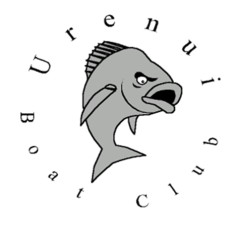 Commodore: Kevin Broadmore 		               	Website: www.urenuiboatclub.co.nzSecretary Bruce Irvine		          		              Email: urenuiboatclub@xtra.co.nzPO BOX 55 Urenui 4347		    	                             Phone/ Text 0272977746Please fill out ALL details if this is a NEW Family MEMBERSHIP.IAdult 1:  Name___________________________________Address: ________________________________________Email: __________________________________________Cell No: _________________________________________Adult 2:  Name___________________________________Address: ________________________________________Email: __________________________________________Cell No: _________________________________________Young Member 1:  Name___________________________________Age at registration: ________________________________________Email: __________________________________________Cell No: _________________________________________Young Member 2:  Name___________________________________Age at registration: ________________________________________Email: __________________________________________Cell No: _________________________________________Young Member 3:  Name___________________________________Age at registration: ________________________________________Email: __________________________________________Cell No: _________________________________________Boat Type:    _______________________________	Boat colour:  _______________________________________Boat Name:  ______________________________	Boat Length: ________________________________________Trailer Registration number: _____________________________________________________________________ID on Trailer (Boat Name, Owner Name etc.)  _______________________________________________________ EquipmentAnchor, chain, & warp appropriate for boat.	     Yes / NoLife jackets for each person on board		     Yes / NoFire Extinguisher					     Yes / NoFlares							     Yes / No	EPIRB							     Yes / NoMedical Kit						     Yes / NoBailer							     Yes / NoVHF							     Yes / No		Call Sign if applicable: _____________Subscriptions can be paid by cash or via internet banking details are belowAccount name: Urenui Boat Club Bank: TSB Account Number: 15-3945-0126829-00If you use internet banking can you please make sure your name is obvious and use S (sub), K (key) as the details/reference. Please complete this subscription form and boat information and deliver to the secretary as soon as possible.  Your membership card and sticker cannot be issued until this is returned.  Subscription    $100.00               	 Boat wash Key	$15.00                 --------------------------------------------------------------------------------------------------------------------------------------------------------Office use onlySubscription	 	$50.00 	Boat Wash key             	$15.00             